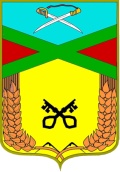 Администрациясельского поселения «Даурское»Муниципального района «Забайкальский район» ПОСТАНОВЛЕНИЕ  18 ноября 2019 года                                                                                    № 144  п.ст. ДаурияО проведении публичных слушаний по предоставлению Государственному учреждению здравоохранения «Забайкальская центральная районная больница» - Даурской участковой больнице разрешения на условно разрешенный вид использования земельного участка, расположенного по адресу: Забайкальский край, Забайкальский район, п. ст. Даурия, дом № 5 для размещения гаража,  для хранения служебного автотранспорта.В соответствии со ст. 28 Градостроительного кодекса Российской Федерации, Федеральным законом от 06.10.2003 года № 131-ФЭ «Об общих принципах организации местного самоуправления в РФ», Уставом сельского поселения «Даурское», руководствуясь Положением о порядке организации и проведения публичных слушаний по вопросам градостроительной деятельности на территории сельского поселения «Даурское», утвержденным решением Совета сельского поселения «Даурское» от 22.01.2013года № 14, постановляет:Назначить на 21 ноября 2019 года в 16 часов 00 минут по местному времени проведение публичных слушаний по предоставлению Государственному учреждению здравоохранения «Забайкальская центральная районная больница» - Даурской участковой больнице разрешения на условно разрешенный вид использования земельного участка, в кадастровом квартале 75:06:050102, площадью 73 кв.м., расположенного по адресу: Забайкальский край, Забайкальский район, п. ст. Даурия, дом № 5 для размещения гаража, предназначенного для хранения служебного автотранспорта.	2. Местом	проведения публичных слушаний определить Администрация сельского поселения «Даурское» по адресу: Забайкальский край, Забайкальский район, п.ст. Даурия, дом 10.	3. Администрация сельского поселения «Даурское» по изменению вида разрешенного использования земельного участка на территории сельского поселения «Даурское» организовать и провести публичные слушания: 	3.1. Подготовить протокол проведения публичных слушаний не позднее чем через три дня со дня проведения публичных слушаний, а также заключение по результатам проведения публичных слушаний.	3.2. Обнародовать заключение по результатам проведения публичных слушаний на информационных стендах сельского поселения «Даурское».	4. Представить главе Администрации сельского поселения «Даурское» рекомендации о предоставлении разрешения на условно разрешенный вид использования или об отказе в предоставлении такого разрешения с указанием причин принятого решения с приложением протокола результатов публичных слушаний и заключением о результатах публичных слушаний.	5. Определить состав участников публичных слушаний: органы местного самоуправления, органы государственной власти, правообладатели земельных участков, имеющие общие границы с земельным участком, применительно к которым запрашивается разрешение на условно разрешенный вид использования, правообладатели объектов капитального строительства, расположенных на земельных участках, имеющих общие границы с земельным участком, применительно к которым запрашивается данное разрешение, а также иные заинтересованные лица.	6. Обнародовать настоящее Постановление в установленном порядке и разместить на сайте сельского поселения «Даурское» в сети интернет.	7. Настоящее Постановление вступает в силу с момента подписания.И.о. Главы  сельского поселения «Даурское»                     Ф.С. Перебоева 